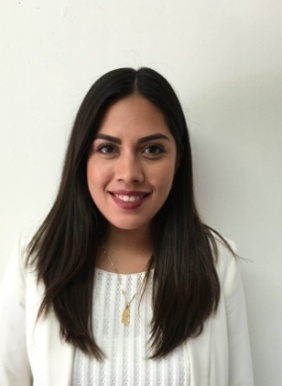 CLAVE/NIVEL DE PUESTOJD3        2017 Jefe de Departamento de Estadísticas        2017 Asistente de Gestión Administrativa        2016 Jefe de Departamento de Asesoría Temática        2016 Auxiliar de Procedimiento y Trámite 2015 Becariaenel instituto Coahuilense de Acceso a laInformación en la Dirección de Datos Personales.        2015 Auxiliar Administrativo en Magno Transportes.        2014Auxiliar en Notaria Pública 312013Auxiliar en el departamento Jurídico del Hospital Universitario.Lic. En Derecho – Facultad de Jurisprudencia 2011-2016